Lesson 1: Count 2 Groups of ObjectsLet’s find out how many objects there are in two groups. Warm-up: Which One Doesn’t Belong: GroupsWhich one doesn’t belong?A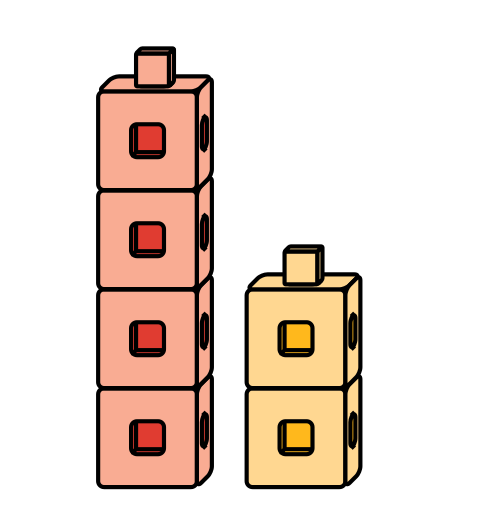 B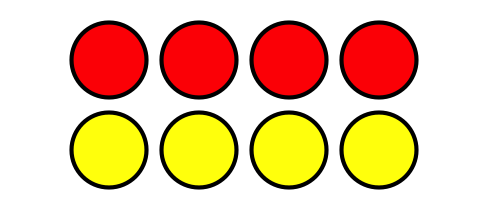 C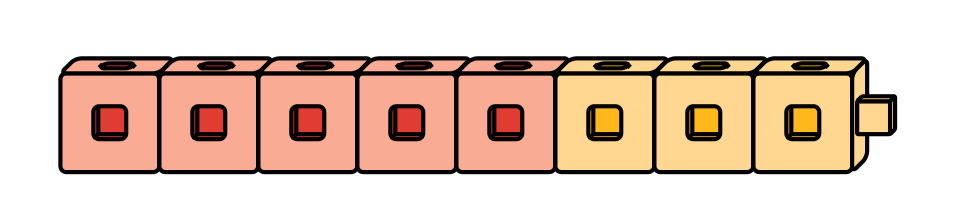 D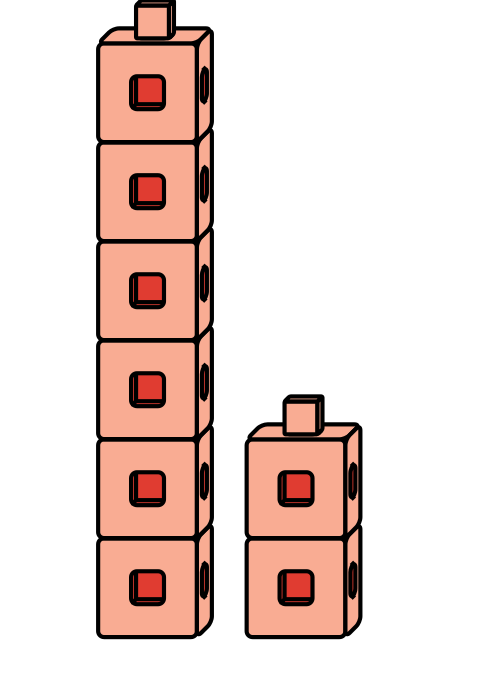 1.1: Put Together Pattern BlocksHow many pattern blocks do you have?


I have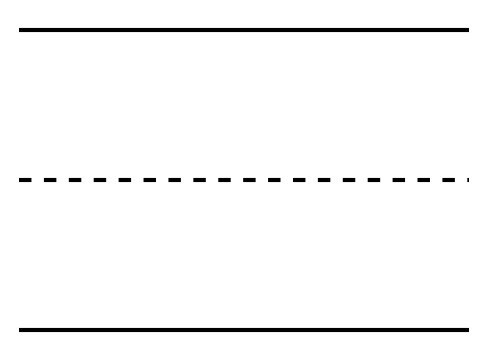 


pattern blocks.1.2: Put Together Connecting CubesHow many cubes do you and your partner have together?


We have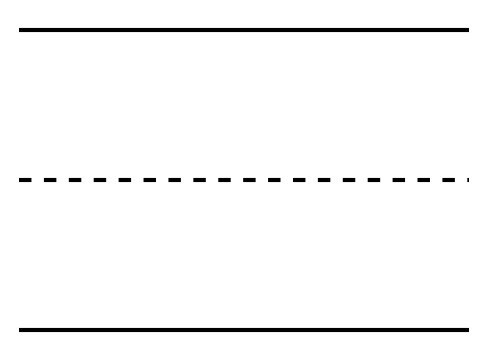 


cubes.


We have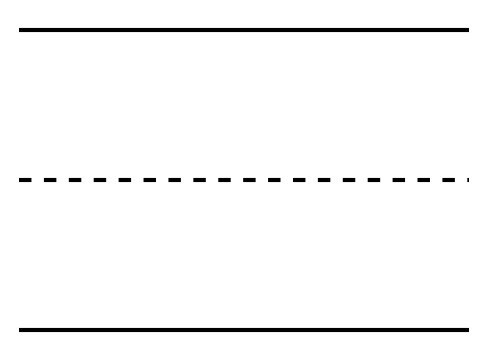 


cubes.1.3: Centers: Choice TimeChoose a center.Math Libs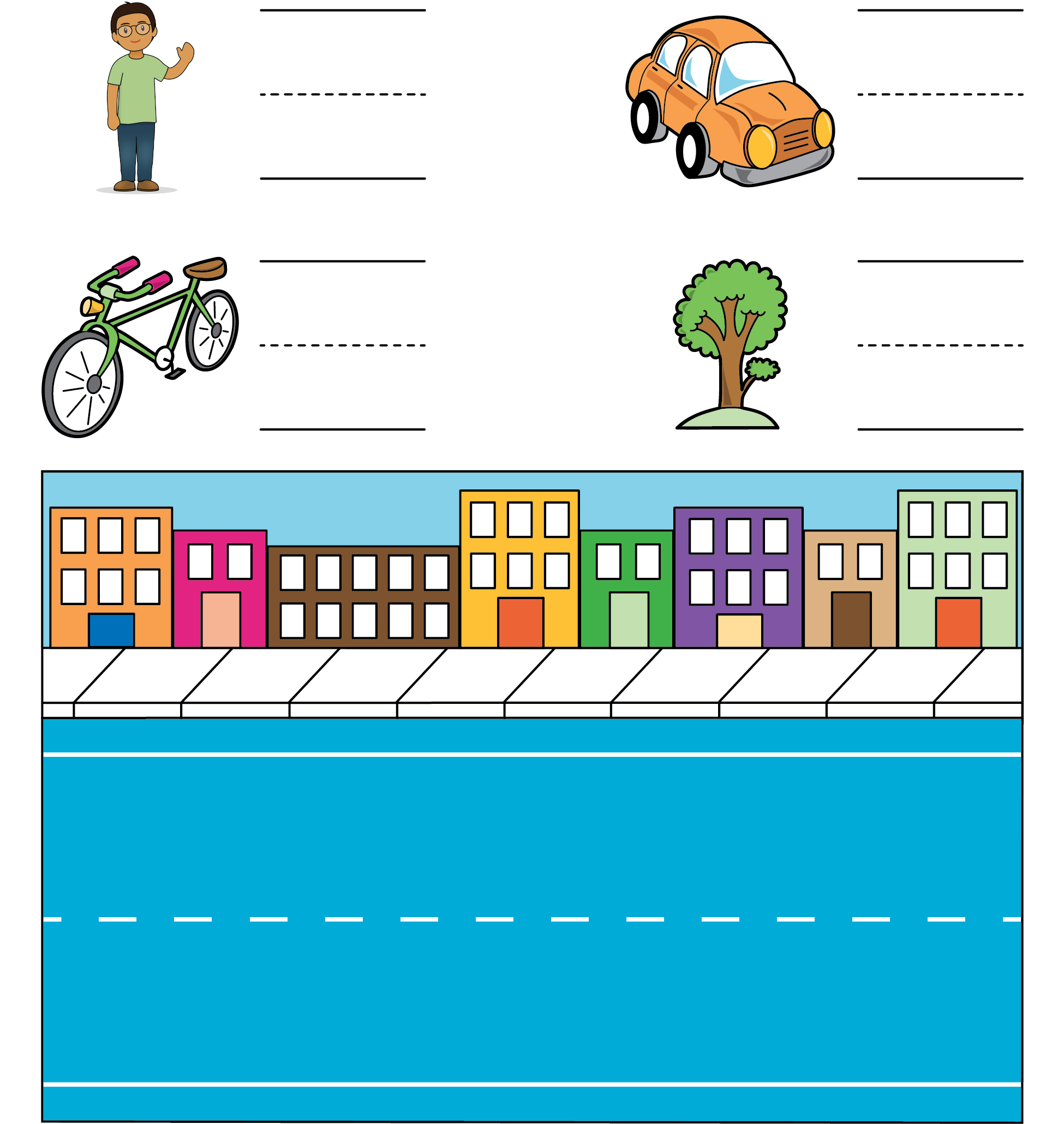 Match Mine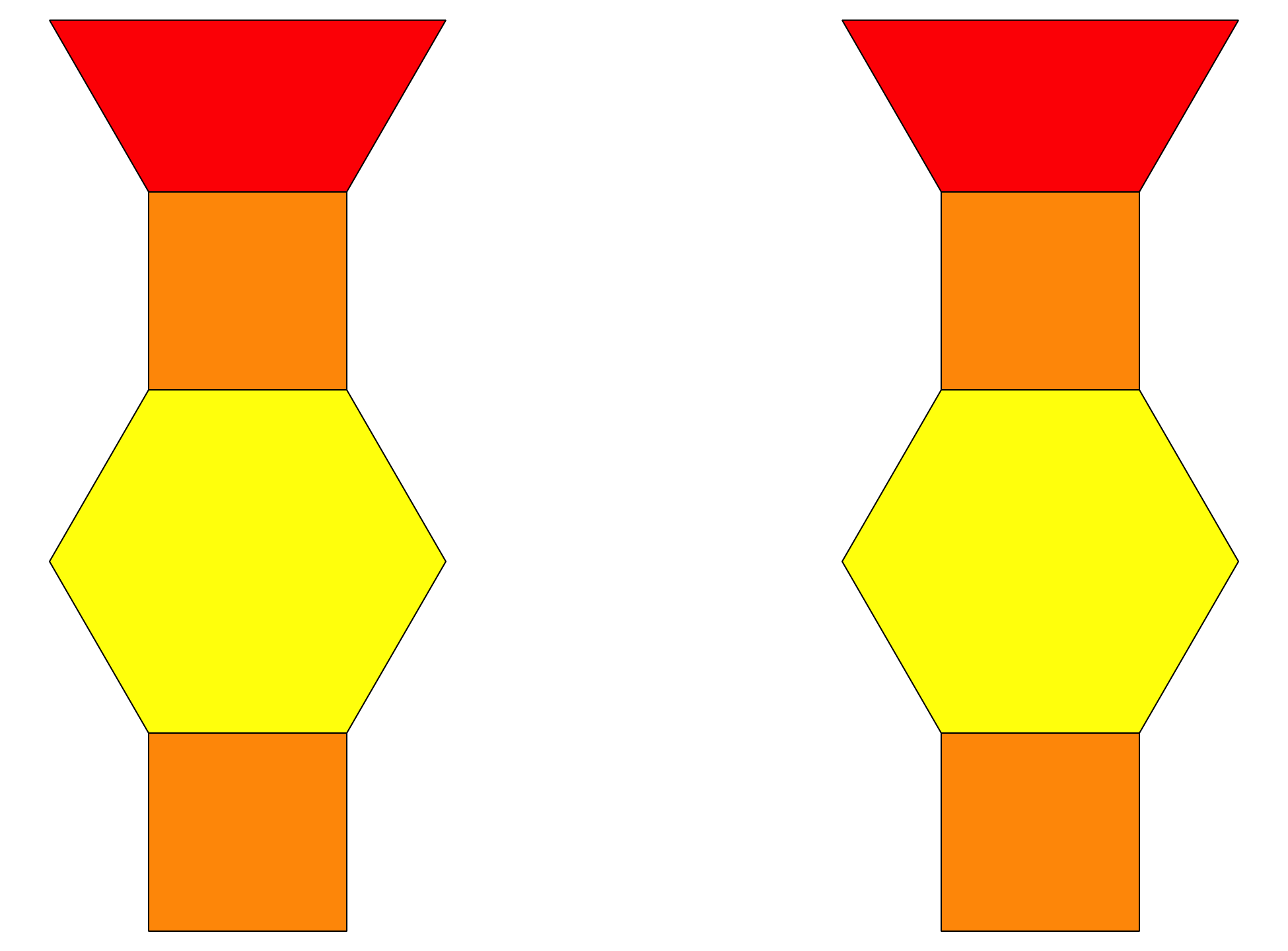 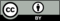 © CC BY 2021 Illustrative Mathematics®